Icklingham Parish CouncilChair:	Cllr Darren Baugh	Clerk:  Vikki Austin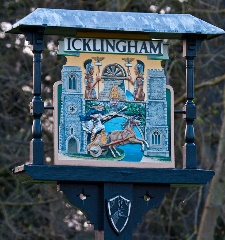 	25 The Street	21 Mutford Green	Icklingham	Lakenheath	Bury St Edmunds	Suffolk, IP27 9LR	Suffolk IP28 6PS	Tel: 01842 861748Tel:	01638 510449	Email:	darrenbaugh@aol.com 	Email:  IcklinghamPC@gmail.com MINUTES of the ANNUAL VILLAGE MEETINGHeld on Tuesday 14th May 2019 at 7.00 pm in the Community Centre, IcklinghamPresent:	Cllr D Baugh (DB) - Chair		Cllr K Baugh (KB)		Cllr V Halford (VH) - Apologies		Cllr R Moss (RM)Also Present:	Mrs Vikki Austin		DCllr Susan Glossup		1 members of the publicAVM 19/20.1	ICKLINGHAM PARISH COUNCIL ACCOUNTS FOR YEAR ENDING 31ST MARCH 2019The Clerk provided all those present with a copy of the summary of the income and expenditure for the financial year ending 31st March 2019.  This was duly signed by the Chairman and the Parish Clerk.  AVM 19/20.2	REPORT OF THE PARISH COUNCIL CHAIRMANRecently taken over the lease of the playing field and working towards plans for the site, the work at the former Red Lion is moving forward and looking very nice.AVM 19/20.3	MEMBERS OF THE PUBLIC ISSUESNo public issues raisedMinutes of the ANNUAL GENERAL MEETING of IcklinghamParish Council which took place immediately after the conclusion of the ANNUAL VILLAGE MEETING on Tuesday 14th May 2019 at 7.36 pmAGM 19/20.1	APOLOGIESCllr Halford – Apologies AcceptedAGM 19/20.2	DECLARATIONS OF INTERESTNoneAGM 19/20.3	MINUTES OF AGM The Minutes of the Annual Village Meeting and Annual General Meeting held on 29 May 2019 were signed by the Chairman as a correct record.AGM 19/20.4	ELECTION OF CHAIRMANCllr D Baugh was nominated by Cllr K Baugh to serve as Chairman for the civic year 2018/19.  Cllr R Moss seconded the nomination and Cllr D Baugh was duly elected Chairman.  The Chairman signed his Acceptance of Office form which was witnessed by the Clerk.AGM 19/20.5	ELECTION OF VICE CHAIRMANCllr V Halford was nominated by Cllr D Baugh to serve as Vice Chairman for the civic year 2018/19.  Cllr K Baugh seconded the nomination but needed to confirm that and Cllr V Halford was comfortable with this election in her absence. An email will be sent to Cllr V Halford to confirm her position of being duly elected Vice Chairman.AGM 19/20.6	ADOPTION OF STANDING ORDERSThe Clerk provided the Councillors with a copy of the standing orders which were then duly signed by the Chairman for formal adoption.AGM 19/20.7	ADOPTION OF FINANCIAL REGULATIONSThe Clerk provided the Councillors with a copy of the financial regulations which were then duly signed by the Chairman for formal adoption.AGM 19/20.8	ANNUAL GOVERNANCE STATEMENTThe Clerk updated the meeting in respect of the Annual Governance and Accountability Return insofar as any Parish Council with gross income or gross expenditure of less than £25,000 in the accounting year may sign an exemption certificate in respect of the requirement for assurance a review by External Audit would be carried out.AGM 19/20.9	ANNUAL RETURNHaving completed the Annual Governance Statement, the Clerk provided the Chairman with the Exemption Certificate for signing and return to the External Auditors.DATE OF NEXT MEETINGTBCThere being no further business the meeting closed at 7.39 pm.Signed : …………………………………………Chairman